Snapshot Day 10/20/16(Saltfront ~RM 83)RIVER MILE 14Inwood Hill Park Nature Center, NYCDiane Schwartz, Rochambeau Alternative High School, White Plains NY 10th-12th grade, 30 students, 4 adults Chris Bowser, DEC HREP, HRNEERLatitude 4050’N/ Longitude 7355 WLocation: In the cove of Inwood Hill ParkArea: ForestedSurrounding Land Use: Forested 60%; urban residential 40%; park/recreation; Pier, bulk-headed, rip rap shoreline.  Forested and used by people for picnics, jogging, sitting on park benches.Sampling Site: large riprap on shoreline, drainage pipes in area, vegetationPlants in area: Water depth:  3-4 feetRiver Bottom – muddy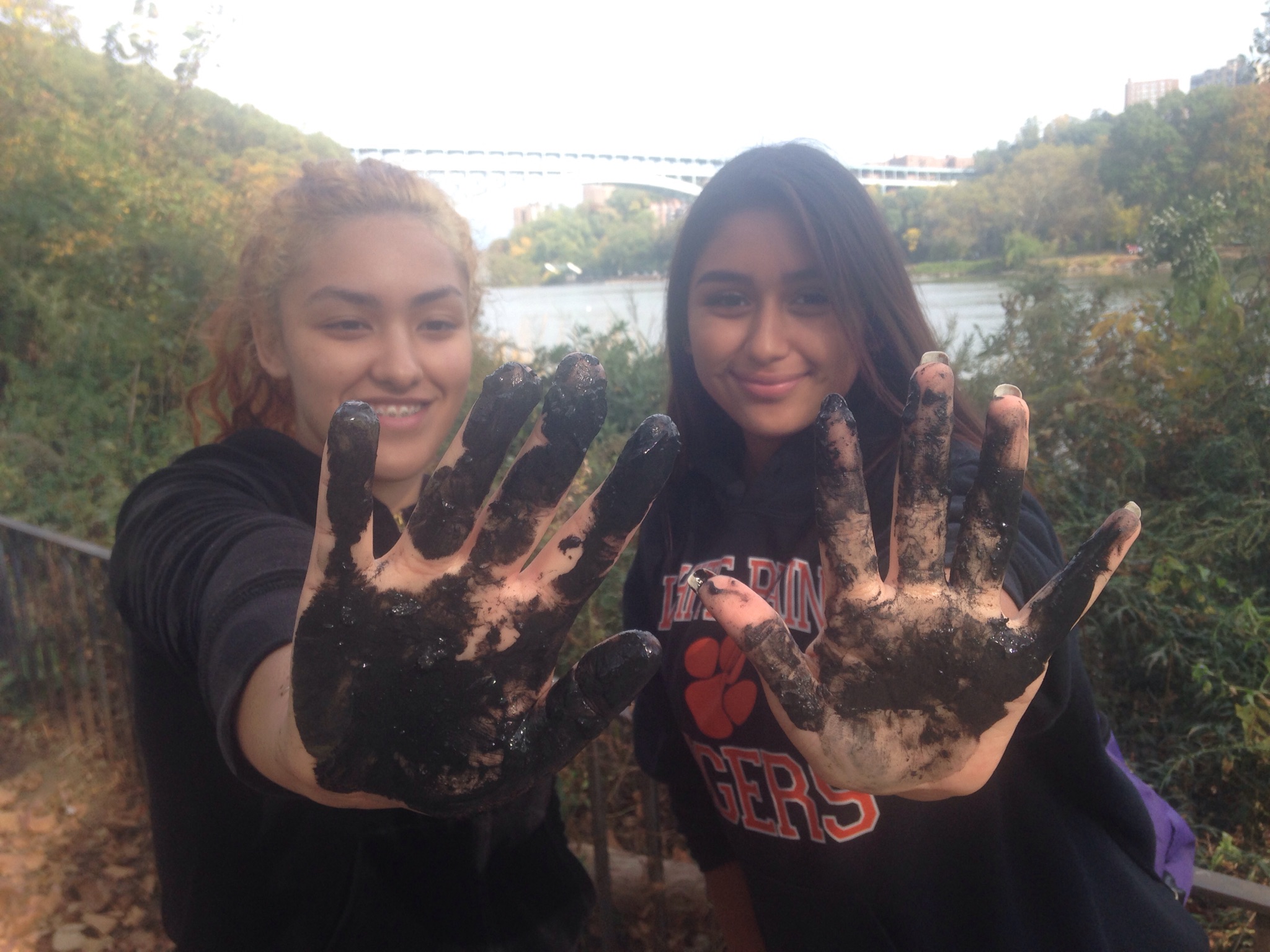 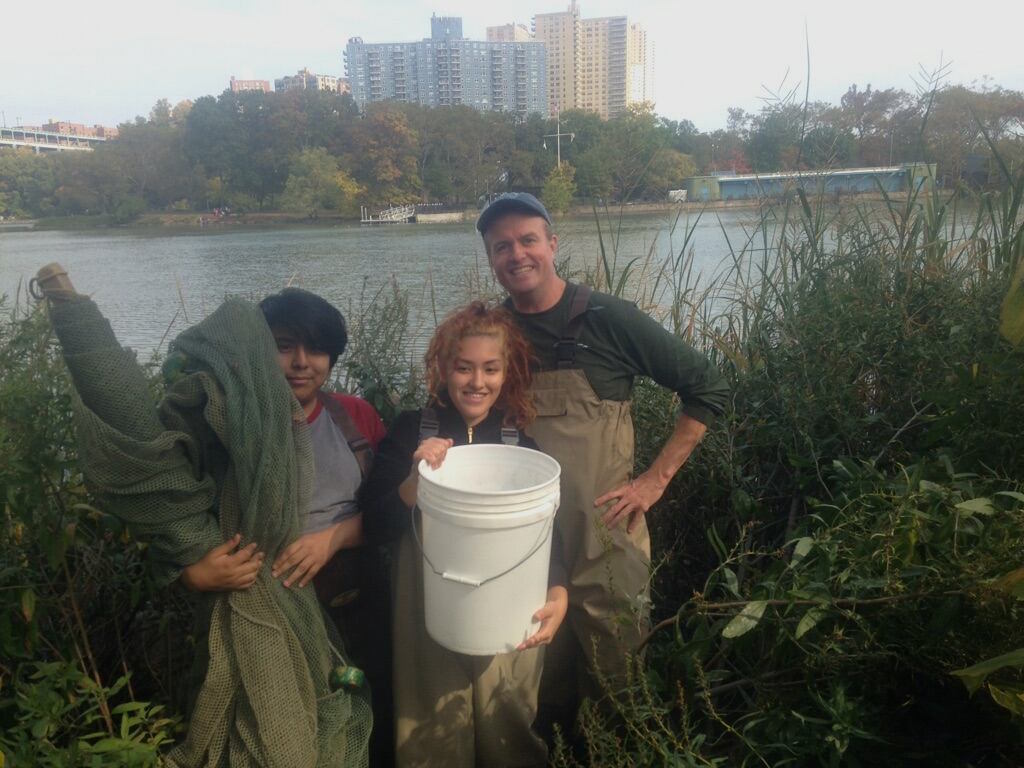 ITEMTimeTimeReading 1CommentsPhysical  Air TemperatureNRNRWindNRNRCloud Cover26-50%26-50%Partly  cloudyPartly  cloudyWeather todayNo rainNo rainNo rainNo rainNo rainWeather recently Warm and dry Warm and dry Warm and dry Warm and dry Warm and dryWater surface: calmH2O Temp.AM 15.5 C15.5 C60 fTurbidityNRChemicalDO NRpHNRSalinity – hydrom.18 ppt 18 ppt Fish CatchNumber CaughtSpeciesSpeciesCPUESeineSeine 4Atlantic SilversideAtlantic SilversideDIV 3 TOTAL 116MummichogMummichog1White perchWhite perchMacroinvert1Tiny blue crabTiny blue crabDIV 21Comb jellyComb jellyTOTALS 2Great day! Thank you very much Chris. We look forward to getting the data from the day and doing this again next year!!Great day! Thank you very much Chris. We look forward to getting the data from the day and doing this again next year!!Great day! Thank you very much Chris. We look forward to getting the data from the day and doing this again next year!!Great day! Thank you very much Chris. We look forward to getting the data from the day and doing this again next year!!Great day! Thank you very much Chris. We look forward to getting the data from the day and doing this again next year!!Great day! Thank you very much Chris. We look forward to getting the data from the day and doing this again next year!!